Język polski 	data 20.04.2020 r.	        21.04.2020 r.		Temat: Spotkanie z podmiotami szeregowym i domyślnym.		1.Podane wyrazy podziel na dwie grupy:		a) rzeczowniki,		b) czasowniki		a następnie ułóż nimi zdania. W utworzonych zdaniach wskaż podmiot i orzeczenie (podmiot podkreślamy jedną kreską, a orzeczenie dwiema kreskami)          ROZWINĄŁ SIĘ,STATEK,BALON,DESZCZ,PRZYPŁYNĄŁ,KWIAT,WYROSŁO,		PADAŁ,CIASTO,UNIÓSŁ SIĘ.		2.Przepisz do zeszytu  obie „Nowe wiadomości „ ze strony 236.		3.Wykonaj ćwiczenia 1,3,4,5.Język angielski20 IVTopic: Powtórzenie materiału z rozdziału 5. (str. 67)- przejdź plansze wypisując dolegliwości i uzupełniając zdania (do zeszytu)- zrób ćwiczenia w zeszycie ćwiczeń (str. 64-65)UWAGA! W środę dostaniesz na mail’a sprawdzian wraz z plikiem dźwiękowym. Należy go rozwiązać i odesłać na mojego mail’a do godziny 14:00. Należy napisać same odpowiedzi, zaznaczając, którego pytania dotyczą w programie „word” i wysłać jako załącznik. Zdjęcia nie będą akceptowane (po prostu nie mogę się doczytać).Wychowanie fizyczne Poniedziałek:Temat: Indeks sprawności fizycznej – siła ramion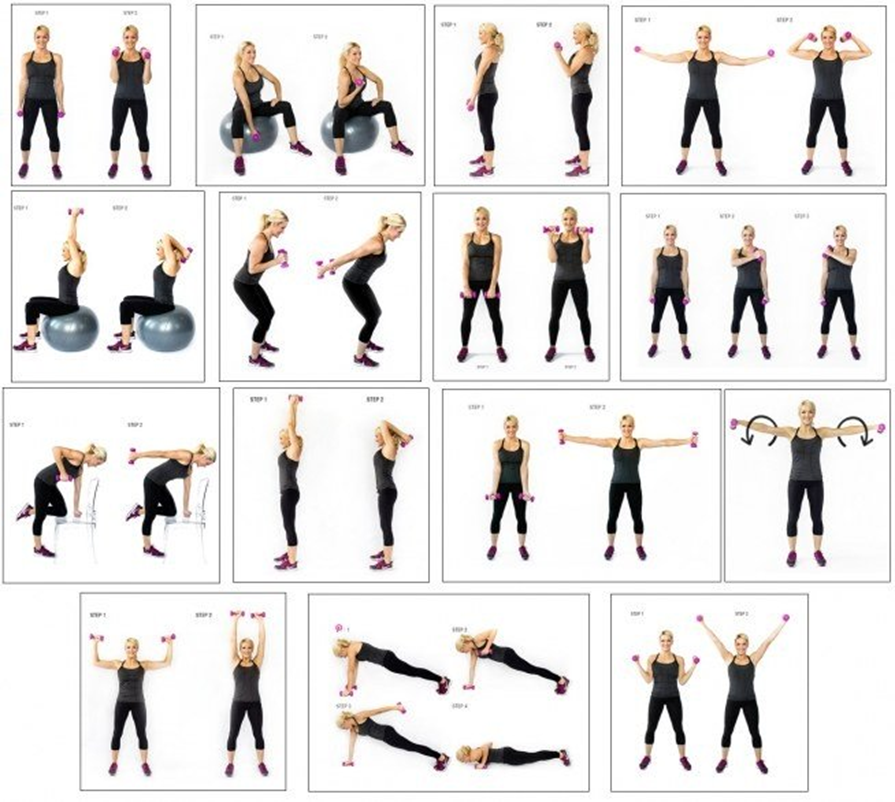 - wykonaj każde ćwiczenie po 12 powtórzeń                                                                   – całość powtórz minimum 2 razy                                                                                         – zamiast hantli możesz wykorzystać dwie butelki wody                           Powodzenia Matematyka20.04.2020 - poniedziałekTemat: Powtórzenie przed klasówkąUczniowie w dalszym ciągu ćwiczą rozwiązywanie zadań na obliczenia  pól i objętości figur płaskich.Proszę wykonać zadanie 8, 9, 10, 11, 12 s. 85Muzyka20.04. (pon.)Temat: Muzyka i przyroda.Str.136 – 139Proszę przeczytać tekst i napisać w zeszycie co to jest: muzyka ilustracyjna i programowa. Następnie proszę wysłuchać utworów: - Edward Grieg , Poranek z I suity,, Peer Gynt”- Nikołaj Rimski – Korsakow Lot trzmiela z opery Bajka o carze Sałtanie- Modest Musorgski  , Noc na Łysej Górze- Camille Saint – Saëns  , Słoń z cyklu Karnawał zwierząt- Luis Claude Daquin , KukułkaTechnikaKl VTemat: Pismo techniczne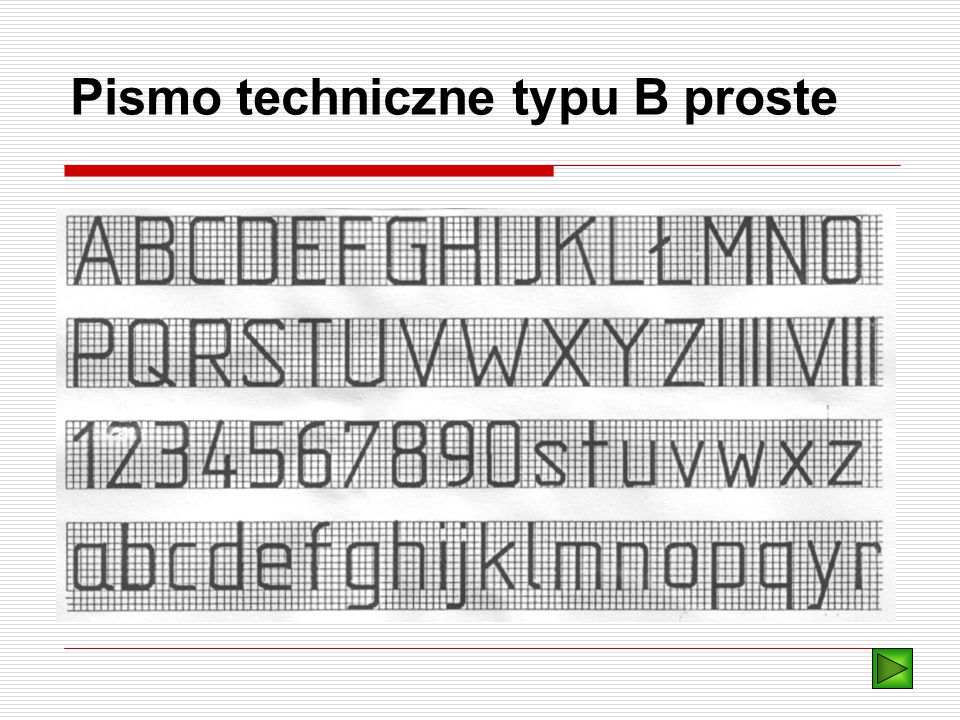 Proszę zapoznać się z informacjami pod tematem w podręczniku. Proszę na papierze milimetrowym napisać wszystkie litery małe i duże oraz cyfry. Proszę dokładnie policzyć kratki i odstępy, musi być dokładnie tak samo. 